OBEC  ČÍMĚŘ,   PSČ  675 01  VLADISLAV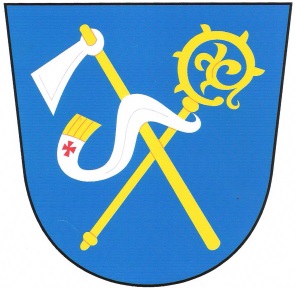 Usnesení Zastupitelstva obce Číměř přijaté na veřejné schůzi konané dne 30. 11. 2015	Zastupitelstvo obce Číměř 	I. Schvaluje:	Nájemní smlouvu se společností JaroNet s.r.o. o umístění komunikačního zařízení.	(6x pro, 0x proti, 0x se zdržel).	II. Schvaluje:	Kupní smlouvu a smlouvu o zřízení předkupního práva s manželi Šebestovými, trvale bytem Novodvorská 1076/13, Třebíč.	(6x pro, 0x proti, 0x se zdržel).	III. Bere na vědomí:Zápis finančního výboru.		IV. Schvaluje:Rozpočtové provizorium na rok 2016. 	(6x pro, 0x proti, 0x se zdržel).	V. Schvaluje:Vyřazení zmařených investic, a to z důvodů nepokračování projektů.(6x pro, 0x proti, 0x se zdržel).	VI. Schvaluje:Podpis objednávky se společností VZD Invest, s.r.o. se sídlem Kpt. Nálepky 2332 Pardubice, ke zpracování PD pro stavbu „Biocentrum Válov“.(6x pro, 0x proti, 0x se zdržel).                    ……………………………………                            …………………………………                                   Lenka Hůlková	   Taťána Slabá                                         starostka                                                            místostarostka  Vyvěšeno na úřední desce:  1. 12. 2015                Sejmuto z úřední desky:                    V Číměři 1. prosince 2015